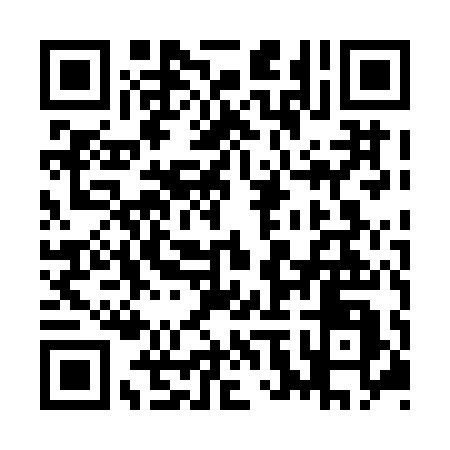 Prayer times for Callison Ranch, British Columbia, CanadaWed 1 May 2024 - Fri 31 May 2024High Latitude Method: Angle Based RulePrayer Calculation Method: Islamic Society of North AmericaAsar Calculation Method: HanafiPrayer times provided by https://www.salahtimes.comDateDayFajrSunriseDhuhrAsrMaghribIsha1Wed3:475:491:447:009:3911:422Thu3:455:471:447:029:4211:433Fri3:445:441:447:039:4411:444Sat3:435:421:437:049:4611:455Sun3:425:391:437:069:4911:466Mon3:405:371:437:079:5111:477Tue3:395:351:437:089:5311:488Wed3:385:321:437:099:5511:509Thu3:375:301:437:119:5811:5110Fri3:365:281:437:1210:0011:5211Sat3:345:251:437:1310:0211:5312Sun3:335:231:437:1410:0411:5413Mon3:325:211:437:1610:0611:5514Tue3:315:191:437:1710:0911:5615Wed3:305:171:437:1810:1111:5716Thu3:295:141:437:1910:1311:5817Fri3:285:121:437:2010:1511:5918Sat3:275:101:437:2110:1712:0019Sun3:265:081:437:2310:1912:0120Mon3:255:071:437:2410:2112:0221Tue3:245:051:437:2510:2312:0422Wed3:235:031:437:2610:2512:0523Thu3:235:011:447:2710:2712:0624Fri3:224:591:447:2810:2912:0725Sat3:214:581:447:2910:3112:0826Sun3:204:561:447:3010:3312:0827Mon3:194:541:447:3110:3412:0928Tue3:194:531:447:3210:3612:1029Wed3:184:511:447:3310:3812:1130Thu3:174:501:447:3310:4012:1231Fri3:174:491:457:3410:4112:13